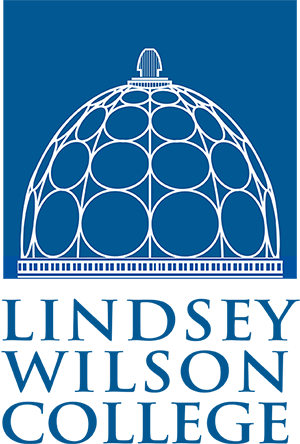 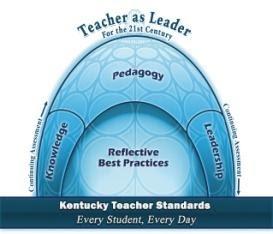 Guidelines for PGP:Only Professional Development Workshops provided by or approved by LWC Education Faculty may be used for the PGP.  If a candidate believes PD offered by another agency will augment professional growth, approval must be obtained prior to completion.  This includes webinars, conferences, online development opportunities, and community-based workshops.Independent research may be used if the area for growth is unique.  The plan will be developed in conjunction with the advisor.  If reading professional articles is used, at least two articles from reputable sources written by experts within the field are the minimal requirement.  The readings should be discussed with the advisor before the reflection is written.PGP must be completed in the semester preceding the Stage 2 semester.Final Reflection - to be completed near the end of the semester:Review the two areas and standards for growth you identified at the beginning of the semester and consider the learning, experiences, and professional development activities which you have participated in this semester. Be sure to reference the specific Kentucky Teacher Performance Standards in your writing.  Professional Growth Plan Template (PGP)LWC Teacher Performance AssessmentTeachers design and implement a professional growth plan (PGP) to become more proficient in impacting student learning as they meet the Kentucky Teacher Standards and Indicators. PGP design involves determining one’s strengths and areas for growth related to the Kentucky Teacher Performance Standards and then developing work plans that describe the activities and actions that will be implemented to address targeted areas for growth.  When the Professional Development is completed the teacher candidate reflects on what was learned and how it will improve his/her teaching to better impact student learning.Identifying Strengths and Areas for GrowthAfter completing your first unit, identify two areas of strength and two areas for growth from the following Kentucky Teacher Performance Standards.Strengths - Identify and write out the standard # and definition. Write the reasons that you think this is a strength and add supporting evidence for those assertions from your unit, class work,  field experience, etc. Areas for Growth - Identify and write out the standard # and definition. Write the reasons that you think this is an area for growth and add supporting evidence for those assertions from your unit, class work,  field experience, etc. You must complete at least two Professional Development trainings focusing on the standards you identified as an area for growth. Select professional development opportunities that align with the two areas for growth you identified.  You must choose from professional development activities approved or provided by LWC Education Faculty during the semester.  Once you have selected a Professional Development event to attend, complete the following sections.Professional Development Activity 2 -Title: Professional Development Activity 2 -Title: Presenter/Provider:Date/Time:If this is NOT an LWC provided PD - which member of the LWC Education Faculty approved?  (Note approval must be obtained before attending the professional development activity)If this is NOT an LWC provided PD - which member of the LWC Education Faculty approved?  (Note approval must be obtained before attending the professional development activity)Approval:Approval Date:Discuss how this professional development activity relates to your growth area? Discuss how this professional development activity relates to your growth area? Discuss some of the key takeaways you learned during this PD activity? Discuss some of the key takeaways you learned during this PD activity? Discuss some of the behaviors/practices will you implement/change as a result of this PD activity? Discuss some of the behaviors/practices will you implement/change as a result of this PD activity? 